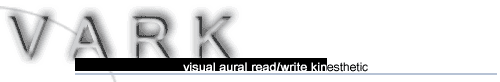 NAME _____________________________________The VARK Questionnaire – The Younger VersionHow Do I Learn Best?Highlight the answer which best explains your preference.Please highlight more than one if a single answer does not match your perception. 1.   I like websites that have:a.    things I can click on and do.b.	audio channels for music, chat and discussion. c.	interesting information and articles in print.d.    interesting design and visual effects.2.   You are not sure whether a word should be spelled 'dependent' or 'dependant'. I would:a.	see the words in my mind and choose by how they look. b.	hear them in my mind or out loud.c.    find them in the dictionary.d.    write both words on paper and choose one.3.   You want to plan a surprise party for a friend. I would:a.	invite friends and just let it happen. b.	imagine the party happening.c.	make lists of what to do and what to buy for the party. d.	talk about it on the phone or text others.4.   You are going to make something special for your family. I would:a.	make something I have made before. b.	talk it over with my friends.c.	look for ideas and plans in books and magazines. d.	find written instructions to make it.5.   You have been selected as a tutor or a leader for a holiday program. This is interesting for your friends. I would:a.    describe the activities I will be doing in the program.b.	show them the map of where it will be held and photos about it. c.	start practising the activities I will be doing in the program.d.    show them the list of activities in the program.6.   You are about to buy a new digital camera or mobile phone. Other than price, what would most influence your decision?a.    trying it.b.    reading the details about its features. c.    it is the latest design and looks good. d.    the salesperson telling me about it.7.   Remember when you learned how to play a new computer or board game. I learned best by:a.    watching others do it first.b.	listening to somebody explaining it and asking questions. c.	clues from the diagrams in the instructions.d.    reading the instructions.8.   After reading a play you need to do a project. Would you prefer to:?a.    write about the play.b.    act out a scene from the play.c.	draw or sketch something that happened in the play. d.	read a speech from the play.9.   You are about to hook up your parent’s new computer. I would:a.    read the instructions that came with it.b.    phone, text or email a friend and ask how to do it.c.	unpack the box and start putting the pieces together. d.	follow the diagrams that show how it is done.10. You need to give directions to go to a house nearby. I would:a.    walk with them.b.	draw a map on a piece of paper or get a map online. c.	write down the directions as a list.d.    tell them the directions.11. You have a problem with your knee. Would you prefer that the doctor:a.    showed you a diagram of what was wrong.b.	gave you an article or brochure that explained knee injuries. c.	described to you what was wrong.d.    demonstrated what was wrong using a model of a knee.12. A new movie has arrived in town. What would most influence your decision to go (or not go)?a.    you hear friends talking about it.b.	you read what others say about it online or in a magazine. c.	you see a preview of it.d.    it is similar to others you have liked.13. Do you prefer a teacher who likes to use:a.    demonstrations, models or practical sessions.b.	class discussions, online discussion, online chat and guest speakers. c.	a textbook and plenty of handouts.d.    an overview diagram, charts, labelled diagrams and maps.14. You are learning to take photos with your new digital camera or mobile phone. I would like to have:a.	examples of good and poor photos and how to improve them. b.	clear written instructions with lists and bullet points.c.	a chance to ask questions and talk about the camera’s features. d.	diagrams showing the camera and how to use it.15. You want some feedback about an event, competition or test. I would like to have feedback:a.	that used examples of what I have done. b.	from somebody who discussed it with me.c.	that used a written description or table of my results. d.	that used graphs showing what I achieved.16. You have to present your ideas to your class. I would:a.    make diagrams or get graphs to help explain my ideas.b.    write a few key words and practice what to say again an again. c.    write out my speech and learn it by reading it again and again. d.    gather examples and stories to make it real and practical.